H O T Ă R Â R E A  Nr. 10930 septembrie 2015privind aprobarea Schemei de ajutor de minimis pentru contribuabilii bugetului local al municipiului Dej care beneficiază, în anul fiscal 2016, de cotă de impozitare redusă la impozitul/taxa pentru clădirile aflate „în clasă energetică A”, care deţin o certificare oficială recunoscută la nivel mondial (LEED, BREEAM sau DGNB) ca şi „clădire verde”	Consiliul Local al Municipiului Dej, întrunit în şedinţa de lucru ordinară din data de 30 octombrie  2015;          Având în vedere proiectul de hotărâre, prezentat din iniţiativa primarului Municipiului Dej, întocmit în baza Referatului Nr. 18.991 din data de 1 octombrie 2015, al Serviciului de impozite şi taxe locale prin care se propune aprobarea schemei de ajutor de minimis pentru contribuabilii bugetului local al Municipiului Dej care beneficiază în anul fiscal 2016, de cotă de impozitare redusă  la impozitul/taxa pentru clădirile aflate „în clasă energetică A”, care deţin o certificare oficială recunoscută la nivel mondial (LEED, BREEAM sau DGNB) ca şi „clădire verde”;Reţinând prevederile: Legii Nr. 31/1990 – privind societăţile comerciale, republicată şi modificată;	 Regulamentului Uniunii Europene Nr. 1.407/2013 al Comisiei – privind aplicarea ’art. 107’ şi ’art. 108’ din Tratatul privind funcţionarea Uniunii Europene ajutoarelor de minimis, publicat în Jurnalul Oficial al Uniunii Europene Nr. L 352/24.12.2013;	Ordonanței de Urgență Nr. 77/03.12.2014 privind procedurile naționale în domeniul ajutorului de stat, precum și pentru modificarea și completarea Legii concurenței Nr. 21/1996, modificată şi aprobată prin Legea Nr. 20/2015;	Hotărârea Guvernului Nr. 651/2006 – privind aprobarea politicii în domeniul ajutorului de stat în perioada 2006– 2013;Legea Nr. 273/2006 – privind finanţele publice locale, modificată;	Legea Nr. 215/2001 – privind administraţia publică locală, republicată şi modificată,’art. 125’,  alin. (1) şi (2) lit. d) din Ordonanța Guvernului Nr. 92/2003 – privind Codul de procedură fiscală, republicată şi modificată;Legea Nr. 52/2003 privind transparenţa decizională în administraţia publică;Ordonanța Guvernului Nr. 92/2003 – privind Codul de procedură fiscală cu modificările şi completările ulterioare; Hotărârea Guvernului Nr. 1.050/2004 – privind aprobarea Normelor metodologice de aplicare a Ordonanței  Guvernului Nr.  92/2003 – privind Codul de procedură fiscală; ’art. 286’, alin. (6) din Legea Nr. 571/2003 – privind Codul fiscal, cu modificările şi completările ulterioare;”pct.  221^1” din Hotărârea Guvernului Nr. 44/2004 – privind aprobarea Normelor metodologice de aplicare a Legii Nr. 571/2003 – privind Codul fiscal, modificată; proiect avizat favorabil în ședința de lucru a comisiei economice din data de 30 octombrie 2015;Potrivit dispoziţiunilor ’art. 36’, ’39’ şi ’45’, alin. (2) din Legea Nr. 215/2001 a administraţiei publice locale, republicată, cu modificările şi completările ulterioare,H O T Ă R Ă Ş T E :Art. 1. Aprobă Schema de ajutor de minimis pentru contribuabilii bugetului local al Municipiului Dej care beneficiază, în anul fiscal 2016, de cotă de impozitare redusă la impozitul/taxa pentru clădirile aflate „în clasă energetică A”, care deţin o certificare oficială recunoscută la nivel mondial (LEED, BREEAM sau DGNB) ca şi „clădire verde”, în conformitate cu Anexa care face parte integrantă din prezenta hotărâre.Art. 2. Aprobă bugetul Schemei de ajutor de minimis pentru contribuabilii bugetului local al Municipiului Dej care beneficiază, în anul fiscal 2016, de cotă de impozitare redusă la impozitul/taxa pentru clădirile aflate „în clasă energetică A”, care deţin o certificare oficială recunoscută la nivel mondial (LEED, BREEAM sau DGNB) ca şi „clădire verde”, în cuantum de 600.000 lei, valoarea în Euro calculata la un curs al BNR  din data de 04.01.2016, în conformitate cu Anexa care face parte integrantă din prezenta hotărâre.Art. 3. Prezenta schemă de ajutor de minimis se fundamentează pe prevederile Regulamentului Comisiei Europene Nr. 1.407/2013 privind aplicarea articolelor ’107’ și ’108’ din Tratatul privind funcţionarea Uniunii Europene ajutoarelor de minimis şi sunt exceptate de la obligaţia notificării către Comisia Europeană, conform criteriilor prevăzute de documentul sus-menţionat.Art. 4. Cu ducerea la îndeplinire a prevederilor prezentei hotărâri se încredinţează Serviciul de impozite şi taxe locale din cadrul Primăriei Municipiului Dej.Art. 5. Prezenta hotărâre se va comunica, în termenul legal, prin intermediul Secretarului Municipiului Dej, Instituției Prefecturii Cluj și Consiliului Județean Cluj.Preşedinte de şedinţă,Mureșan Traian          Nr. consilieri în funcţie - 19						Nr. consilieri prezenţi   -  19 Nr. voturi pentru	  -   19 	Nr. voturi împotrivă	  -	Abţineri		  -	 		          Contrasemnează								   SECRETAR,								Jr. Pop Cristina 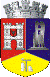 ROMÂNIAJUDEŢUL CLUJCONSILIUL LOCAL AL MUNICIPIULUI DEJStr. 1 Mai nr. 2, Tel.: 0264/211790*, Fax 0264/223260, E-mail: primaria@dej.ro